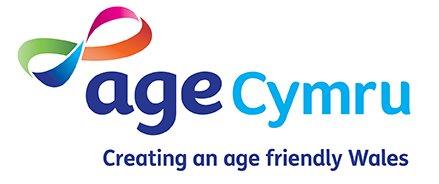  In Strict ConfidenceEQUALITIES AND DIVERSITY MONITORING FORMAge Cymru is strongly committed to equality and diversity.  This commitment is fundamental to the achievement of Age Cymru’s vision and objectives.So that we can measure how far we are succeeding in promoting equality and diversity, we would be grateful if you would complete this fully anonymised monitoring form.  The information gained from this form will be used for evaluation purposes only.  If you would rather not answer the questions posed under any of the headings please simply leave blank.Application for the Post of:  		TrusteeWhen answering the questions, please circle the appropriate words.What is Your Gender?Male      			Female			Prefer Not to SayHave you ever identified as transgender?	For the purpose of this question “Transgender” is defined as an individual who lives, or wants to live, full time in the gender opposite to that they were assigned at birth. Yes   			No			Prefer Not to Say      Which age group do you fall into:16 – 24		25 – 34		35 – 44		45 – 5455 – 64		65 – 70		71 – 75		76 – 8081 – 85		86+			Prefer Not to SayDo you consider yourself to have a disability according to the terms given in the Equality Act 2010? 		Yes			No				Prefer Not to SayIf you wish to provide any additional details please do so below:The Equality Act 2010 defines a person as disabled if they have a physical or mental impairment, which has a substantial and long term and has an adverse effect on the person’s ability to carry out normal day-to-day activities.What is your ethnic group? Choose ONE section, then circle the appropriate box to indicate your cultural background (These are based on the Census 2001 categories, and are listed alphabetically).Asian, Asian British, Asian English, Asian Scottish, or Asian WelshBangladeshi			Indian			Pakistani			Any other Asian background, please write in:Black, Black British, Black English, Black Scottish or Black WelshAfrican     				Caribbean			Any other Black background, please write in:Chinese, Chinese British, Chinese English, Chinese Scottish, Chinese Welsh, or other ethnic groupChinese				Any other ethnic background, please write in:MixedWhite and Asian						White and Black AfricanWhite and Black Caribbean				White and Chinese			Any other Mixed background, please write in:WhiteBritish		English		Irish		Scottish		WelshAny other White background, please write in:What is your religion/belief/non-belief? No religion			Baha’I 		Buddhist				Christian 			Hindu 			Jain			Jewish			Muslim		Sikh			Any other religion or belief (specify if you wish)	What is your sexual orientation? Bisexual 				Gay Man		Lesbian/Gay Woman		Heterosexual	/straight		Prefer Not to SayOther - Please specify:  Do you have Caring Responsibilities?Yes			No	The Work and Families Act 2006 defines a carer as someone who cares for or expects to care for, a husband, wife or partner, a relative such as a child, uncle, sister, parent-in-law, son-in-law or grandparent, or someone who falls into neither category but lives at the same address as the carer.  Advertising MonitoringIt is useful for the organisation to monitor the effectiveness of our advertising.  Please could you assist us by indicating where you found out about this vacancy in the box below.Many thanks for your timeAge Cymru is a registered charity no: 1128436.